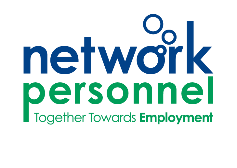 Applicant Declaration of Achieving Essential CriteriaName of Applicant: _____________________________________Role: Jobmatch Career MentorApplicant Declaration of Achieving Essential CriteriaName of Applicant: _____________________________________Role: Jobmatch Career MentorApplicant Declaration of Achieving Essential CriteriaName of Applicant: _____________________________________Role: Jobmatch Career MentorEssential criteriaPlease specify how you meet the essential criteria in each area.Qualifications4 GCSE’s (or equivalent) at grade C or above to include EnglishQualificationsPossess or be willing to work towards a Level 3 qualification (or equivalent) in Advice & Guidance (or similar qualification)ExperienceExperience of designing and delivering holistic needs-led support to clients seeking employment and/or training opportunities. This includes assessing need, developing action plans, ensuring actions are implemented and reviewed on a regular basis over a reasonable period of timeExperienceExperience of sourcing training and or employment opportunities for those unemployed or disengaged with education or training over a reasonable period of timeExperienceExperience of working to and understanding Adult Safeguarding policies, procedures and legislationExperienceA demonstrable track record of consistently having met and exceeded targets in a targeted oriented role over a reasonable period of timeExperienceExperience of carrying out home visits or lone working Job related KnowledgeStrong knowledge and ability to use Microsoft Office including Word, Excel and OutlookSkills and CompetenciesAbility to coach, mentor and develop others Skills and CompetenciesExcellent written communication skills Other requirementsFull driving license and access to a vehicle for work purposes or ability to demonstrate alternative method of being able to fulfill any travel related duties of the role.